Ո Ր Ո Շ ՈՒ Մ«13»  դեկտեմբերի  2023 թվականի N 257 -Ա ՀԱՅԱՍՏԱՆԻ ՀԱՆՐԱՊԵՏՈՒԹՅԱՆ ՇԻՐԱԿԻ ՄԱՐԶԻ ԳՅՈՒՄՐԻ ՀԱՄԱՅՆՔԻ ԲՆԱԿԻՉ  ԱՐՄԵՆՈՒՀԻ ՆԻԿՈՂՈՍՅԱՆԻ ԸՆՏԱՆԻՔԻՆ ԴՐԱՄԱԿԱՆ ՕԳՆՈՒԹՅՈՒՆ ՀԱՏԿԱՑՆԵԼՈՒ ՄԱՍԻՆ  Հայաստանի Հանրապետության Շիրակի մարզի Գյումրի համայնքի բնակիչ Արմենուհի Նիկողոսյանի ընտանիքին պատկանող Գյումրի քաղաքի Մոցարտ փողոցի 37 տանը բռնկված հրդեհի պատճառով այրվել է տան տանիքը, որն ունի վերանորոգման կարիք:      Հաշվի առնելով վերոգրյալը, ելնելով Արմենուհի Նիկողոսյանի ընտանիքին դրամական օգնություն հատկացնելու անհրաժեշտությունից, ղեկավարվելով «Տեղական ինքնակառավարման մասին» օրենքի 10-րդ հոդվածի 11-րդ մասով, Հայաստանի Հանրապետության Շիրակի մարզի Գյումրի համայնքի ավագանու 2017 թվականի նոյեմբերի 06-ի N 119-Նորոշման 1-ին կետով հաստատված կարգի 7-րդ կետի 1-ին և 2-րդ ենթակետերով, նկատի ունենալով Հայաստանի Հանրապետության քննչական կոմիտեի Շիրակի մարզային քննչական վարչության հատկապես կարևոր գործերով ավագ քննիչ Խ.Նազարյանի 2023 թվականի նոյեմբերի 09-ին տրված թիվ 18168 արձանագրությունը և հիմք ընդունելով քաղաքացի Արմենուհի Նիկողոսյանի` Հայաստանի Հանրապետության Շիրակի մարզի Գյումրի համայնքի ղեկավարին ուղղված դիմումը (Գյումրու համայնքապետարանում մուտքագրված 2023 թվականի նոյեմբերի 10-ին  N24262 թվագրմամբ)՝ Հայաստանի Հանրապետության Շիրակի մարզի Գյումրի համայնքի ավագանին որոշում է.  1. Հայաստանի Հանրապետության Շիրակի մարզի Գյումրի համայնքի բնակիչ Արմենուհի Նիկողոսյանի ընտանիքին որպես դրամական օգնություն հատկացնել 200 000 (երկու հարյուր հազար) Հայաստանի Հանրապետության դրամ:2. Հանձնարարել Հայաստանի Հանրապետության Շիրակի մարզի Գյումրու համայնքապետարանի աշխատակազմի ֆինանսատնտեսագիտական բաժնի պետ-գլխավոր ֆինանսիստին՝ սույն որոշման 1-ին կետում նշված գումարի հատկացումը կատարել Հայաստանի Հանրապետության Շիրակի մարզի Գյումրի համայնքի 2023 թվականի բյուջեի 10/7/1 գործառական դասակարգման (4729) «Այլ նպաստներ բյուջեից» տնտեսագիտական դասակարգման հոդվածից՝ օրենքով սահմանված կարգով:3. Սույն որոշումն ուժի մեջ է մտնում Արմենուհի Նիկողոսյանին պատշաճ իրազեկելու օրվան հաջորդող օրվանից:Կողմ (29)                                   Դեմ (0)                           Ձեռնպահ (0)ՀԱՅԱՍՏԱՆԻ ՀԱՆՐԱՊԵՏՈՒԹՅԱՆՇԻՐԱԿԻՄԱՐԶԻ ԳՅՈՒՄՐԻ ՀԱՄԱՅՆՔԻ ՂԵԿԱՎԱՐ    		                         ՎԱՐԴԳԵՍ  ՍԱՄՍՈՆՅԱՆ ԻՍԿԱԿԱՆԻՀԵՏ ՃԻՇՏ է՝  ԱՇԽԱՏԱԿԱԶՄԻ ՔԱՐՏՈՒՂԱՐ                                                                           ԿԱՐԵՆ ԲԱԴԱԼՅԱՆք.Գյումրի«13» դեկտեմբերի, 2023 թվական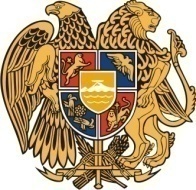 Հ Ա Յ Ա Ս Տ Ա Ն ԻՀ Ա Ն Ր Ա Պ Ե Տ Ո Ւ Թ Յ ՈՒ ՆՇ Ի Ր Ա Կ Ի   Մ Ա Ր Զ Գ Յ ՈՒ Մ Ր Ի   Հ Ա Մ Ա Յ Ն Ք Ի   Ա Վ Ա Գ Ա Ն Ի3104 , Գյումրի, Վարդանանց հրապարակ 1Հեռ. (+374  312)  2-22-00; Ֆաքս (+374  312)  3-26-06Էլ. փոստ gyumri@gyumri.amՎ.ՍամսոնյանԳ.ՄելիքյանԼ.Սանոյան Մ.ՍահակյանՏ.ՀովհաննիսյանԱ.ՀովհաննիսյանԹ.ՀամբարձումյանՆ.ՊողոսյանԳ.ՊասկևիչյանԽ.ՎարաժյանՍ.ՀովհաննիսյանՀ.ԱսատրյանՍ.ԽուբեսարյանԱ.Բեյբուտյան Ա. ՊապիկյանՔ.Հարությունյան Ա.ՄաթևոսյանԶ.Միքայելյան Ե. ԽանամիրյանՇ.Արամյան Լ.ՄուրադյանՀ.ՍտեփանյանՎ.ՀակոբյանԿ.Սոսյան Ս.ԱդամյանԳ. ՄանուկյանԿ. ԱսատրյանՆ.ՄիրզոյանՀ.Մարգարյան 